Publicado en Madrid el 28/10/2016 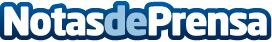 Ricardinho y Ortiz crean la primera academia de tecnificación de fútbol sala basada en el método CoerverLos dos astros del fútbol sala han unido sus fuerzas para ofrecer a los más jóvenes la posibilidad de formarse en un ambiente agradable que les brindará la oportunidad de divertirse a través de entrenamientos creados para grupos reducidosDatos de contacto:Ramiro Montesinos633329879Nota de prensa publicada en: https://www.notasdeprensa.es/ricardinho-y-ortiz-crean-la-primera-academia Categorias: Fútbol Madrid Entretenimiento Eventos Otros deportes Ocio para niños http://www.notasdeprensa.es